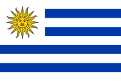 3.1.6. CONSTITUCIÓN DEL REPÚBLICA ORIENTAL DEL URUGUAY Artículo 8º.- Todas las personas son iguales ante la ley, no reconociéndose otra distinción entre ellas sino la de los talentos o las virtudes.